Etablissement : lycée MohamedEl-YazidiSERIE DES TD3SERIE DES TD3Année scolaire :2019-2020Enseignant : Driss FristSERIE DES TD3SERIE DES TD3Niveau : 2APIC 1&2Symétrie axiale & puissance(1)Symétrie axiale & puissance(1)Symétrie axiale & puissance(1)Symétrie axiale & puissance(1)Exercice 1 :Construis le symétrique par rapport à (d) de chacun des points B, H et M.	(d)Exercice 2 :Construis le symétrique du segment [AC] par rapport à (D)Exercice 3 :Construis le symétrique de cette figure par rapport à (d).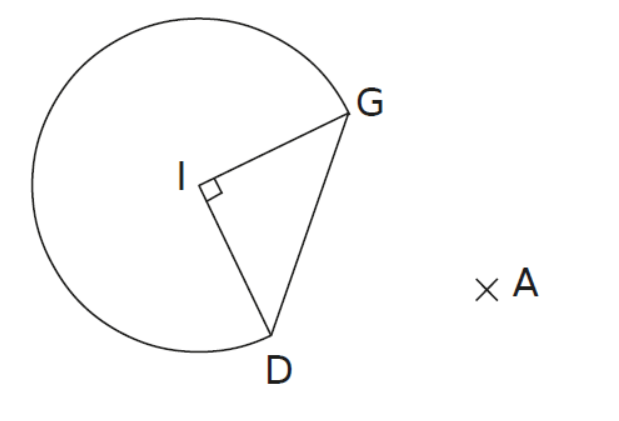 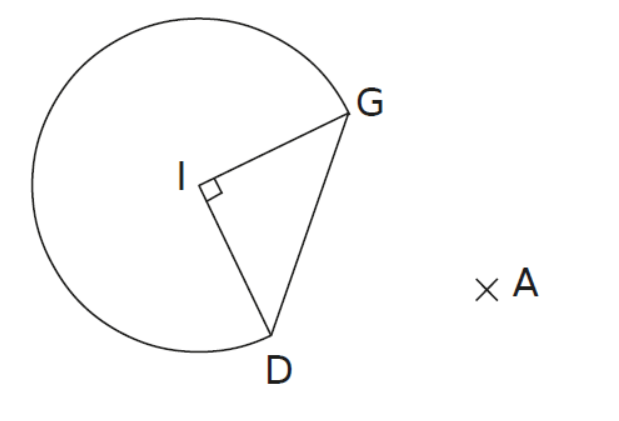 Exercice 4 :a. Construis le symétrique  du cercle de centre O par rapport à (t)Exercice 5 :Soit  un segment tel que :EF=5 cmTracer la médiatrice (d) de .Marquer un point M sur la droite (d) tel que EM= 5 cm Que dire du triangle MEF ? pourquoi ?Exercice 6 :On considère le triangle ABC tel que AB = 4,5 cm, AC = 6 cm et BC = 4 cm. et (d) une droite quelconque :Construire ce triangle.Tracer les symétriques A’ ,B’ et C’ de A ,B et C par rapport à (d).Construire le triangle A’B’C’.Que peut-on dire des segments [AC] et [A'C'] ? Justifier.Quel angle a la même mesure que l’angle BAC ? Justifier.Exercice 7 :ABC est un triangle rectangle en A tel que : AB= 5 cmet  =50Soit D le symétrique de B par rapport à A.Faire une figure Montrer que D est le symétrique de B par rapport à (AC).En déduire la mesure de l’angle Soit E un point de BC (E  B et E  C)Construire F le symétrique de E par rapport à la droite (AC)Montrer que : BE=DFMontrer que les points F, D et C sont alignés.Exercice 1 :Construis le symétrique par rapport à (d) de chacun des points B, H et M.	(d)Exercice 2 :Construis le symétrique du segment [AC] par rapport à (D)Exercice 3 :Construis le symétrique de cette figure par rapport à (d).Exercice 4 :a. Construis le symétrique  du cercle de centre O par rapport à (t)Exercice 5 :Soit  un segment tel que :EF=5 cmTracer la médiatrice (d) de .Marquer un point M sur la droite (d) tel que EM= 5 cm Que dire du triangle MEF ? pourquoi ?Exercice 6 :On considère le triangle ABC tel que AB = 4,5 cm, AC = 6 cm et BC = 4 cm. et (d) une droite quelconque :Construire ce triangle.Tracer les symétriques A’ ,B’ et C’ de A ,B et C par rapport à (d).Construire le triangle A’B’C’.Que peut-on dire des segments [AC] et [A'C'] ? Justifier.Quel angle a la même mesure que l’angle BAC ? Justifier.Exercice 7 :ABC est un triangle rectangle en A tel que : AB= 5 cmet  =50Soit D le symétrique de B par rapport à A.Faire une figure Montrer que D est le symétrique de B par rapport à (AC).En déduire la mesure de l’angle Soit E un point de BC (E  B et E  C)Construire F le symétrique de E par rapport à la droite (AC)Montrer que : BE=DFMontrer que les points F, D et C sont alignés.Exercice 8 :Pour chaque ligne, indiquer la ou les réponses exactes :Exercice 9 :Ecrire sous forme de puissance :         0 ,01 ;  0,001   ;  0,0001 ;   100  ;  1000 ; 100000 ;Compléter :          ;  ;          ;           ; Ecrire sous la forme        ;      ;      ;      ;      ;    Exercice 10 :Calculer : ;   ;   ;  Calculer :      ;   ;  ;  ;            ;     ;    ; Exercice 11 :Calculer : ;   ;   ;    ;  ;    ;   ; Exercice 12 :1. Si vous savez que le diamètre de la Terre est  calculer son volume en mètres cubes (on sait que : )Exercice 8 :Pour chaque ligne, indiquer la ou les réponses exactes :Exercice 9 :Ecrire sous forme de puissance :         0 ,01 ;  0,001   ;  0,0001 ;   100  ;  1000 ; 100000 ;Compléter :          ;  ;          ;           ; Ecrire sous la forme        ;      ;      ;      ;      ;    Exercice 10 :Calculer : ;   ;   ;  Calculer :      ;   ;  ;  ;            ;     ;    ; Exercice 11 :Calculer : ;   ;   ;    ;  ;    ;   ; Exercice 12 :1. Si vous savez que le diamètre de la Terre est  calculer son volume en mètres cubes (on sait que : )